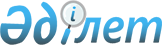 О некоторых вопрасах проведения единых государственных закупок в 2016 году
					
			С истёкшим сроком
			
			
		
					Постановление Жанакорганского районного акимата Кызылординской области от 06 апреля 2016 года № 366. Зарегистрировано Департаментом юстиции Кызылординской области 29 апреля 2016 года № 5495. Прекращено действие в связи с истечением срока
      В соответствии с Законом Республики Казахстан от 23 января 2001 года "О местном государственном управлении и самоуправлении в Республике Казахстан", подпунктом 3) пункта 1 статьи 8 Закона Республики Казахстан от 04 декабря 2015 года "О государственных закупках" акимат Жанакорганского района ПОСТАНОВЛЯЕТ:
      1. Определить коммунальное государственное учреждение "Жанакорганский районный отдел строительства" единым организатором государственных закупок для заказчиков.
      2. Определить товары, работы, услуги, организация и проведение государственных закупок которых выполняются единым организатором государственных закупок, согласно приложению к настоящему постановлению.
      3. Руководителю коммунального государственного учреждения "Жанакорганский районный отдел строительства" в установленном законодательством порядке принять меры, вытекающие из настоящего постановления.
      4. Контроль за исполнением настоящего постановления возложить на курирующего заместителя акима Жанакорганского района.
      5. Настоящее постановление вводится в действие со дня первого официального опубликования. Товары, работы, услуги, организация и проведение государственных закупок которых выполняются единым организатором государственных закупок
					© 2012. РГП на ПХВ «Институт законодательства и правовой информации Республики Казахстан» Министерства юстиции Республики Казахстан
				
      Аким Жанакорганского района

Р. Рустемов
Приложение к постановлению
акимата Жанакорганского района
от "06" апреля 2016 года № 366
№ п/п

 
Наименование
1.
Товары:
1)
приобретение мебели (при сумме, выделенной для их приобретения, от двухтысячекратного до пятитысячекратного размера месячного расчетного показателя, установленного на соответствующий финансовый год законом о республиканском бюджете)
2.
Работы:
1)
 Строительство автомобильной дороги районного значения
3.
Услуги: 
1)
техническая поддержка лицензионного программного продукта (при сумме, выделенной для их приобретения, от двухтысячекратного до пятитысячекратного размера месячного расчетного показателя, установленного на соответствующий финансовый год законом о республиканском бюджете)